5º ANO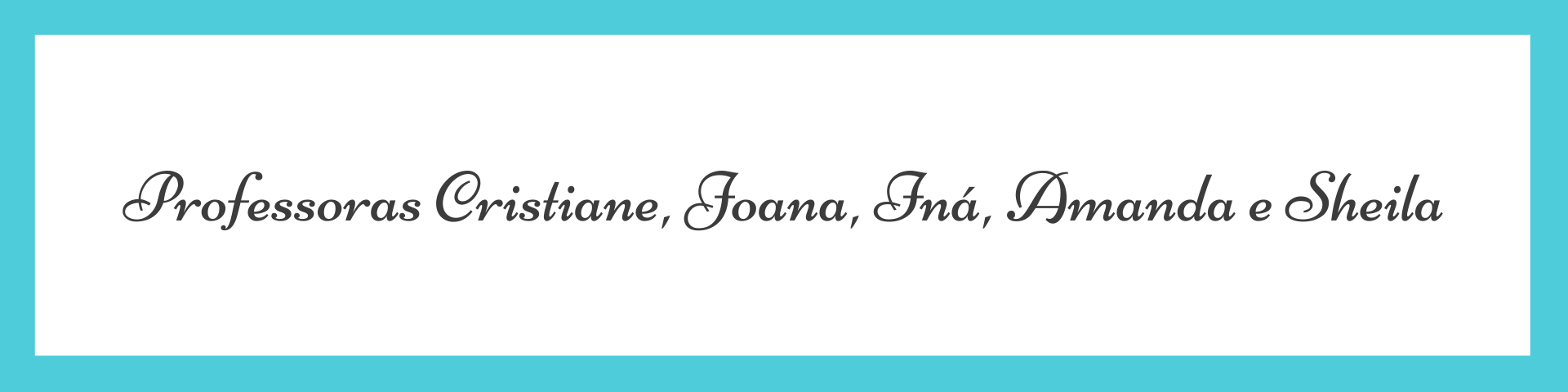 ATIVIDADES PARA 09 A 13 DE AGOSTO DE 2021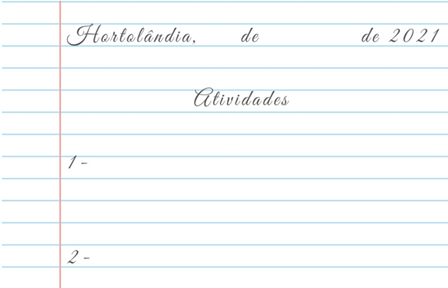 DIA DA SEMANAROTINA DIÁRIADESCRIÇÃO DAS ATIVIDADESSegunda-feiraData: 09/08Leitura diária: “Adivinhe o que é… Folclore” (Autora: Sandra Aymone) - Ler as páginas 02 até 09.https://drive.google.com/file/d/161xCuEfnet26XNPJ6Z4MUNVH0KmVQjVT/view?usp=sharingAtividades: Livro Ápis - Língua Portuguesa (Páginas: 241 até 243).Após a leitura do texto nas páginas 241 e 242, responda em seu caderno:1 - Qual o cenário onde se passa este conto?2 - Quem é o personagem central da história?3 - Qual foi o conflito principal do conto e qual a resolução encontrada?E ainda, vamos realizar as atividades sobre sons nasais, na página 243.Educação Física: Hora de fazer exercícios. Dá uma olhadinha no blog o que o professor preparou para você.https://portaleducacao.hortolandia.sp.gov.br/index.php/ed-fisicaTerça-feiraData: 10/08 Leitura diária:  “Adivinhe o que é… Folclore” (Autora: Sandra Aymone) - Ler às páginas 10 até 15.https://drive.google.com/file/d/161xCuEfnet26XNPJ6Z4MUNVH0KmVQjVT/view?usp=sharingAtividades: Livro Emai & Ler e Escrever - Volume 2 (Páginas 43 até 46).Vamos fazer uma revisão sobre as quatro operações!!Inglês: Hoje é dia de aprender uma nova língua: vamos estudar Inglês! TEMA: DAILY ROUTINE (rotina diária) página 29 e 39.https://portaleducacao.hortolandia.sp.gov.br/index.php/inglesQuarta-feiraData: 11/08Leitura diária: “Adivinhe o que é… Folclore” (Autora: Sandra Aymone) - Ler as páginas 16 até 21.https://drive.google.com/file/d/161xCuEfnet26XNPJ6Z4MUNVH0KmVQjVT/view?usp=sharingAtividades: Livro Buriti História (Páginas 48 e 49).Fazer a leitura do texto “Expansão das cidades e a organização social” na página 48 e responder as questões da página 49.Quinta-feiraData: 12/08  Leitura diária: “Adivinhe o que é… Folclore” (Autora: Sandra Aymone) - Ler as páginas 22 até 26.https://drive.google.com/file/d/161xCuEfnet26XNPJ6Z4MUNVH0KmVQjVT/view?usp=sharingAtividades: Livro Buriti Mais de Ciências (Páginas 80 até 82).Após fazer as atividades no livro desenhe em seu caderno o que a água faz até chegar à sua casa, tomando como ponto de partida a ESTAÇÃO DE TRATAMENTO DA ÁGUA.Artes: Hoje é dia de fazer ARTE...https://portaleducacao.hortolandia.sp.gov.br/index.php/artesSexta-feiraData: 13/08  Leitura diária: “Adivinhe o que é… Folclore” (Autora: Sandra Aymone) - Ler as páginas 27 até 32.https://drive.google.com/file/d/161xCuEfnet26XNPJ6Z4MUNVH0KmVQjVT/view?usp=sharingAtividade: Livro Buriti Mais Geografia (Páginas 18 até 22).Porque as pessoas migram? Muitas pessoas migram, ou seja, saem do lugar onde nasceram para viver em outro. Nesta unidade vamos conhecer algumas causas que levam à migração. Leia os textos das páginas 18 até 22 e responda às questões da página 22.Atividade complementar: Folclore. Brincadeiras Folclóricas         As brincadeiras folclóricas reúnem diversos jogos tradicionais e populares. Essas brincadeiras são passadas de geração em geração, no entanto, dependendo da região, as brincadeiras podem ter nomes e regras diferentes. Mas o importante é que além de serem divertidas, as brincadeiras desenvolvem a coordenação, a criatividade, a concentração e a interação social entre as crianças.  DESENVOLVIMENTO: O aluno deverá escolher uma das brincadeiras abaixo, e brincar em casa com a sua família. Ao término da brincadeira, realizar um breve relato sobre a brincadeira escolhida.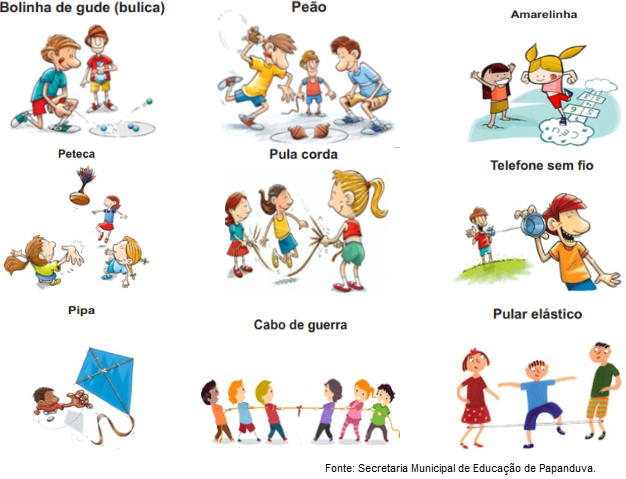 Bom final de semana!